                                      x                            10                                                    12For the following right triangle, find the side length  . Round your answer to the nearest tenth. 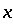 